108年度臺南市社區營造計畫成果報告計畫名稱：三股資源調查與影像創作計畫  指導單位：文化部、臺南市政府文化局執行單位：臺南市七股區三股社區發展協會中華民國 108年 11 月13日成果紀錄壹、計畫基本資料壹、計畫名稱：三股資源調查與影像創作計畫貳、計畫緣起：       三股社區位於臺灣極西點，產業資源豐富，盛產各種海鮮、洋香瓜、紅蔥頭及蒜頭等。近年來透過政府輔導以及舉辦各種活動，如「觀光赤嘴園」、「七股海鮮節」等，帶動不少觀光人潮，每到用餐時間，「三股海產街」即人滿為患。位於七股潟湖，在暑假特定期間開放的「觀光赤嘴園」，也常吸引大批遊客到訪，然而此種傳統消耗資源式的觀光行為，除了對環境是一種負擔，對社區居民的生活也不見得有助益，遊客只在特定區域停留，所帶動的經濟效益不能實際回饋社區。      近幾年在各地農村興起小旅行，許多社區也加入推廣的行列，可說是遍地開花，般讓遊客能以更深度的方式體驗農村生活，重質不重量的旅行方式也能降低觀光產業對環境的衝擊。小旅行的興起，顯見長久居住在都市叢林的人們，也渴望能與土地有更深的連結，農漁民也能在體驗活動進行的過程中，直接向遊客宣傳自己的理念，進行食農教育。      社區過去藉由「農村再生計畫」經費，嘗試舉辦數場產業體驗小旅行，結合原有觀光資源-七股潟湖，挖掘在地農人故事，串成一條主題路線，獲得很好的迴響。希望藉由本計畫同時整合社區資源，串聯在地店家，回饋社區。參、計畫目標：1、社區資源盤點、調查，建整資料。強化居民社區意識。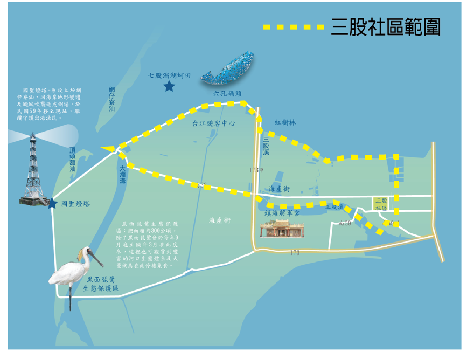 2、製作社區特色影片，藉以整合並呈現社區多面向達到行銷之用。肆、申請單位： 臺南市七股區三股社區發展協會伍、實施時間： 108年5月1日至108年10月30日陸、實施地點： 臺南市七股區三股社區柒、社區資源概況：(為響應地方創生元年，108年請強化人口策略分析、產業資源調查)一、人的資源：1、根據107年內政部統計三股社區人口總數為1547人，總戶數為485戶。 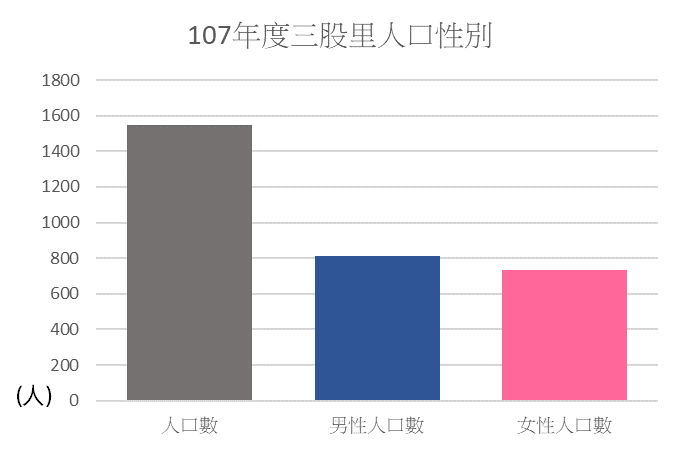 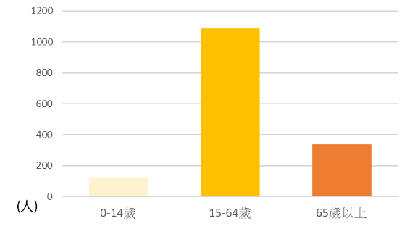 Figure   107年度三股里人口統計與三段年齡組成 (資料來源:社會經濟資料服務平台)二、文化資源：　　三股社區在300年前仍是一片汪洋，直到民國前34年才由村民黃當、黃我、黃己三人共同開墾新圍仔魚塭，稱為三股首，三股村因而得名。百餘年的歷史不算久，但是前人在這艱困的鹽分地帶生活，所累積的智慧及文化，仍十分引人入勝。虔誠的媽祖信仰，也是本社區的特色之一。　　三股產業半山半海，農業有蔥、蒜，漁業有牡蠣、虱目魚、文蛤等，走在社區就可以看到這些產業的元素，如成堆的蚵殼，在各個涼亭底下串蚵、剖蚵的婆婆，在馬路上曬著的虱目魚一夜乾，或是各種農作物，走一下社區主要聚落，就可以看見許多農漁民的智慧在裏頭。　　除此之外，也有紅磚警報塔、建豐碾米廠等、鯉魚池等較有歷史的建築，訴說了過去漁村的歷史背景。三、自然資源：　　三股里轄內有全國最大的潟湖-七股潟湖，其中六孔碼頭是最早開始發展觀光膠筏的地方，是90年代反濱南工業區這樣的時代背景下的產物。還有紅樹林保護區，以及附近的國聖燈塔等都是美不勝收。此外三股里內的魚塭，也是明星候鳥-「黑面琵鷺」覓食的熱點，相當具有保育意義，也說明了這個地方是一個環境優良的魚米之鄉。六、3年發展計畫(民國108年-110年)貳、計畫執行紀錄一、108年度社區營造大事紀二、計畫項目內各項活動與會議執行內容
(一)各工作項目執行內容工作項目（一）：田調基礎課程（拍攝手法）摘要：任務說明及講解各類影片拍攝手法。目的：使學員了解，依據採訪內容可搭配不同的影像敘事手法。執行時間/地點：8月15日（四）13:00-15:00／三股社區活動中心參與人員/人數：9人參與單位：三股社區居民與學童。執行情形：老師講解不同的影像敘事手法，讓學員對影片拍攝有初步的了解。感想與檢討：老師以個人作品案例講解各種紀錄片的拍攝手法，一開始學員仍似懂非懂，但再經由讓學員分享平常拍攝影片的經驗，應用於自己的生活後，便有了初步的認識。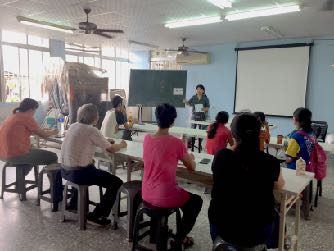 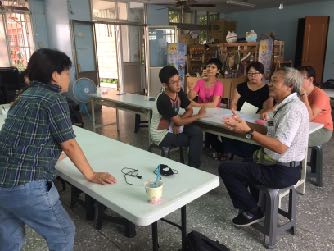 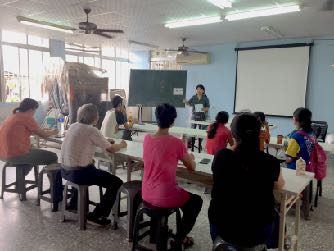 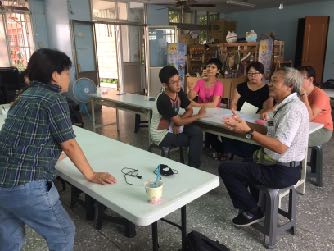 照片：      附件：課程表(含宣傳單、議程表、出版品、簽到單、媒體露出、社群網站經營等，視情況而定，統一將資料放置於最後附件內說明。)工作項目（二）：田調基礎課程（田調技巧）摘要：分組討論，發想採訪內容等，並教導田調技巧。目的：整理出目前可採訪到的對象或物件，並提採訪大綱與拍攝腳本。執行時間/地點：8月15日（四）15:00-17:00／三股社區活動中心參與人員/人數：9人參與單位：三股社區居民與學童。執行情形：參與的學員對自己的社區皆有一定程度的了解，能提出許多社區特有的產業、人文或地景，但進一步發想要將其彙整並拍攝成影片便無概念。老師以簡單易懂的拍攝腳本圖表，引導學員發想，並鼓勵大家可先從自身經驗，以講故事的方式分享出來。感想與檢討：一開始請學員從分享自身經驗的故事時，多數人仍卡在「如何將其拍攝成影片」的思維中，而難以發想。老師便改以聊天的方式，從學員的日常生活、家庭組織等生活小事談起。而此次影像創作計畫雖有宣傳社區的目的，但是能挖掘出居民獨特的生活經驗，亦會是精彩之處。           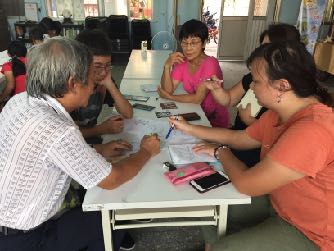 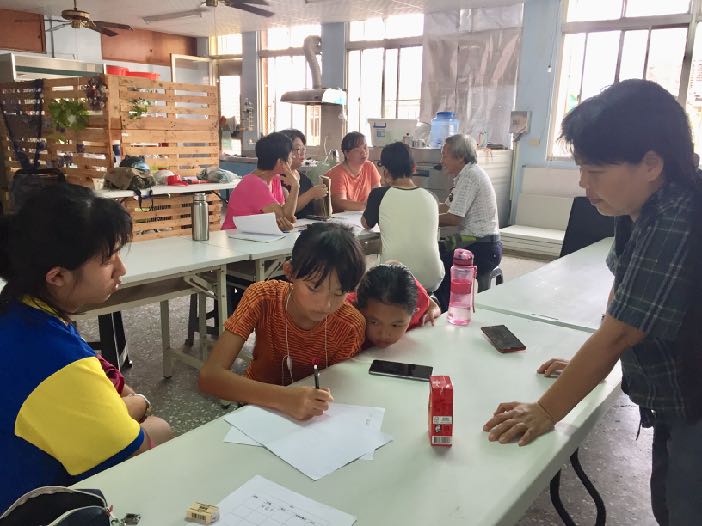 照片：      附件：課程表(含宣傳單、議程表、出版品、簽到單、媒體露出、社群網站經營等，視情況而定，統一將資料放置於最後附件內說明。)工作項目（三）：田調實際演練（拍攝技巧教學）摘要：根據上一堂課程所搜集素材，依其性質進一步教導拍攝技巧。目的：讓學員學習到因採訪素材的不同，拍攝手法也有不同的變化。執行時間/地點：8月16日（五）13:00-15:00／三股社區活動中心參與人員/人數：11人參與單位：三股社區居民與學童執行情形：經過上一堂課程的討論，師依據學員們於課後自行去搜集採訪的素材，以「人、文、地、產、景」的屬性分類，教導學員不同的拍攝技巧。感想與檢討：學員們初步搜集的素材相當多樣，且主題分散，但經由老師逐一整理，並教導學員應如何再細緻化，讓大家有了更完整的概念。      照片：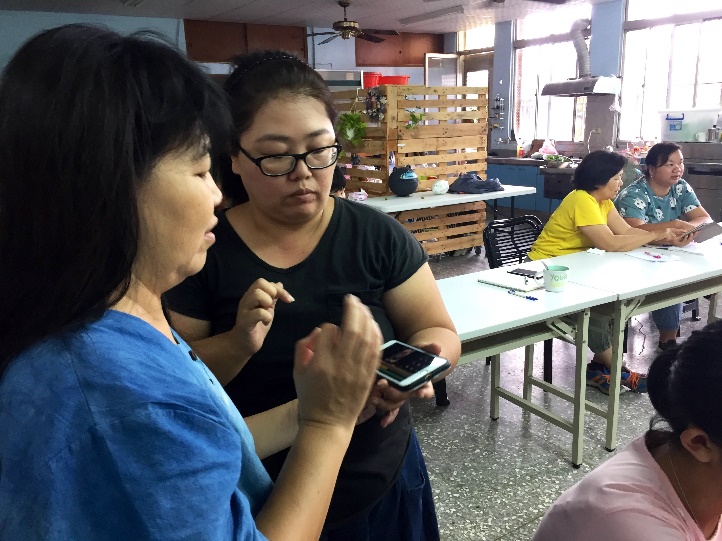 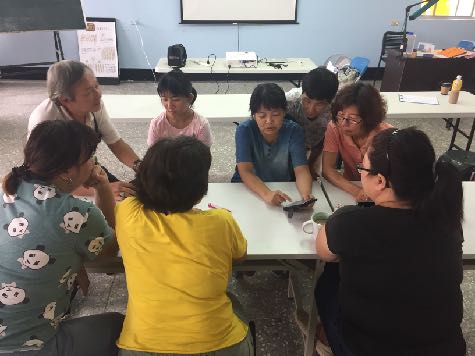       附件：課程表(含宣傳單、議程表、出版品、簽到單、媒體露出、社群網站經營等，視情況而定，可統一將資料放置於最後附件內說明。)工作項目（四）：田調實際演練（田野現場操作）摘要：分組進行實際田調採訪。目的：演練依訪綱進行採訪與影像拍攝，學習遭遇問題時的解決辦法。執行時間/地點：8月16日（五）15:00-17:00／三股社區轄內參與人員/人數：11人參與單位：三股社區居民與學童執行情形：採訪路程分為兩組，成人組與學童組，剛好兩者生活作息與關注角度的不同，所關心的事物略有不同。成人組偏向「遊客踩點」且較注重民生習慣，而學童則偏向平日的「上課路徑」與「遊戲場所」。感想與檢討：藉由邊介紹，邊採訪的操作，再加上老師以外來人的眼光，又更能發現平常被忽略的細微之物，有助於強化對社區的認識以及以不同的角度去觀看。      照片：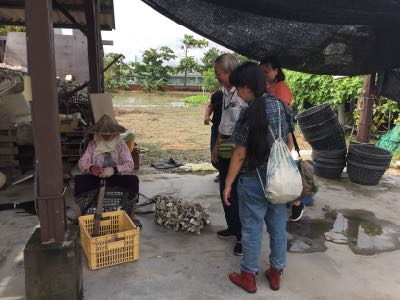 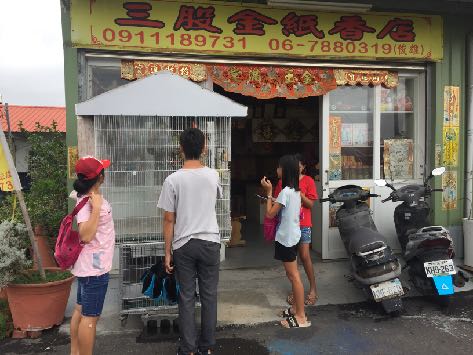 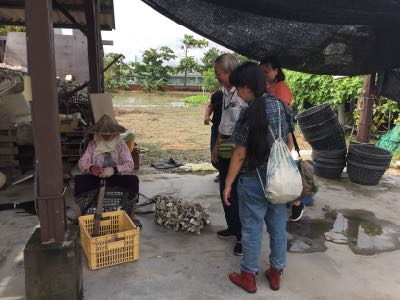 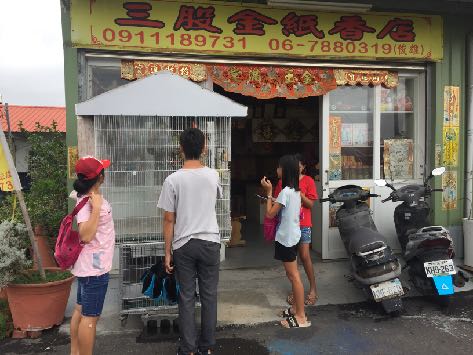       附件：課程表(含宣傳單、議程表、出版品、簽到單、媒體露出、社群網站經營等，視情況而定，可統一將資料放置於最後附件內說明。)工作項目（五）：影片剪輯課程（室內操作）摘要：教導學員使用簡易影片剪輯app。目的：讓學員學會如何剪輯，做影像創作。執行時間/地點：8月29日（四）13:00-15:00／三股社區活動中心參與人員/人數：12人參與單位：三股社區居民與學童執行情形：因學員首次接觸剪輯軟體，老師所教授的是市面上常用的剪輯app，手機即可操作，可免費使用且介面也相當親民，學員們很快上手。感想與檢討：剪輯app使用便利，解決了技術上的難度，但學員對於影片精華的取捨，仍然需要老師指點。例如搭配音樂的時機、清楚易懂的口白錄製、必要時需要再補畫面等等，這都讓大家有新的體驗。難得的是，學員們在課後仍願意自主性的持續做影像紀錄（例如家族傳統產業的採訪），為此次成果增添了不少元素。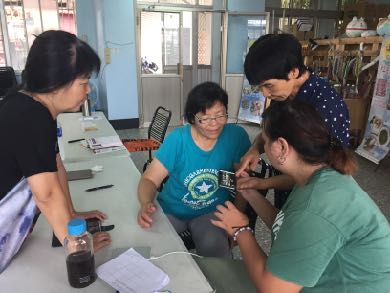 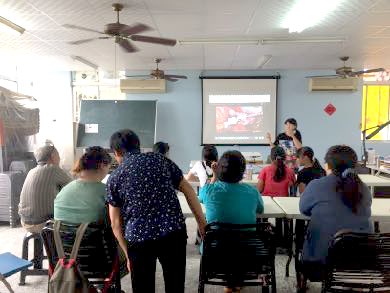 照片：      附件：課程表(含宣傳單、議程表、出版品、簽到單、媒體露出、社群網站經營等，視情況而定，統一將資料放置於最後附件內說明。)工作項目（六）：影片剪輯課程（戶外操作）摘要：拍攝剪輯素材不足之處，前往訪調點補拍。目的：學習如何察覺與補拍影像紀錄不足之處。執行時間/地點：8月29日（四）15:00-17:00／三股社區轄內參與人員/人數：12人參與單位：三股社區居民與學童執行情形：經過初步的剪輯，發現有稍嫌不足之處，再次前往訪調點進行補拍，同時也可發現新的可用素材。感想與檢討：學員表示平常做影像紀錄時都是較隨性的拍攝，覺得有趣就好。但是當要應用於能說故事的影像拍攝，原來有那麼多細節要處理，甚至還要多次重返田野補拍，體驗到拍攝紀錄片的辛苦之處了。照片：      附件：課程表(含宣傳單、議程表、出版品、簽到單、媒體露出、社群網站經營等，視情況而定，統一將資料放置於最後附件內說明。) 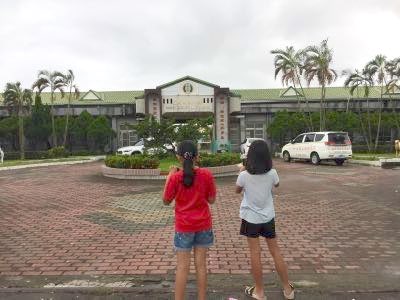 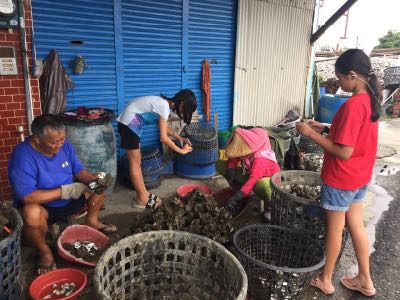 工作項目（七）：成果發表（整合）摘要：最後影片潤飾與整合。目的：最後影片潤飾並成果發表。執行時間/地點：8月30日（五）13:00-15:00／三股社區活動中心參與人員/人數：7人參與單位：三股社區居民執行情形：學員影片創作皆已接近完成，再經由老師建議做點潤飾。感想與檢討：原本以為影片已經完成的學員，在交出作品之後，想不到老師還有更進一步的建議。老師說其實如果真的要修下去，是會沒完沒了的，永遠都會覺得不足，一段影像的拍攝包含著拍攝者的個人感受與經驗，最重要的是，是否有說故事的能力。照片：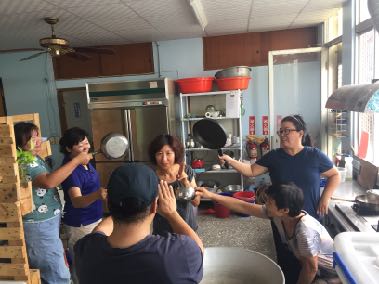 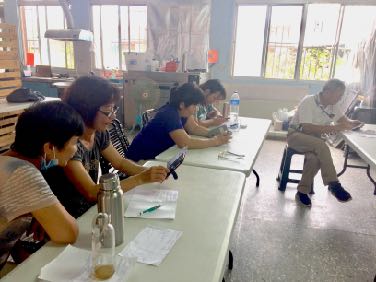 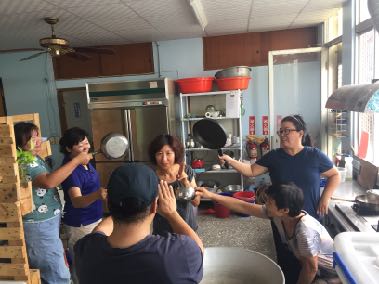 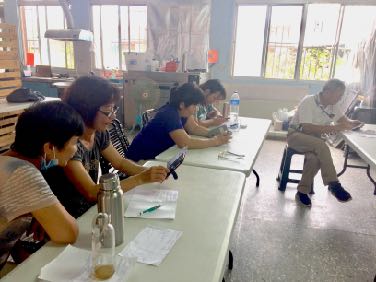       附件：課程表(含宣傳單、議程表、出版品、簽到單、媒體露出、社群網站經營等，視情況而定，統一將資料放置於最後附件內說明。)      工作項目（八）：成果發表(講評)摘要：最後影片潤飾並成果發表。目的：請學員於課堂上播放分享，內化所拍攝的影片。執行時間/地點：8月30日（五）15:00-17:00／三股社區活動中心參與人員/人數：7人參與單位：三股社區居民執行情形：逐一播放學員作品，並請學員分享感想。老師再做最後的講評。感想與檢討：這次的影像創作計畫，最終製作了8支影片，並以「人、文、地、產、景」為概念分為人物篇、文化生活篇、地景篇、產業篇以及環境篇五大類，皆是由三股居民與學童全程自己發想、採訪、拍攝與剪輯的。學員藉由此次的課程不僅僅學會了影片製作的方法，還藉由拍攝影片更加深化對社區產業的了解與發展，也重新認識了家鄉，提升環保意識，更挖掘出原來文化資產就在身旁，同時也是對自身的療癒，將內心想說的話傳達出去。照片：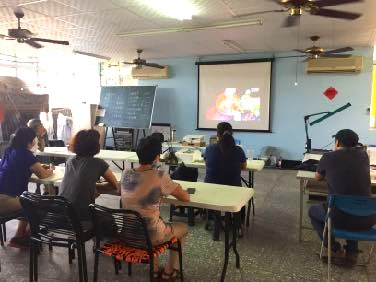 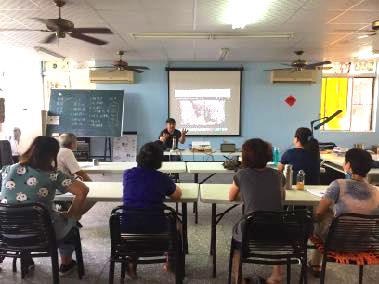       附件：課程表(含宣傳單、議程表、出版品、簽到單、媒體露出、社群網站經營等，視情況而定，可統一將資料放置於最後附件內說明。)參、計畫檢討與後續工作一、計畫成效檢討：(針對計畫目的，檢討計畫前後改變的成效。特別是對社區永續發展有何幫助？)  本計劃提出預期效益如下：1、培養社區團體社造概念，凝聚社區共識。2、引發居民參與社造興趣，活絡居民情感。3、提升民眾參與公共事務，關心家鄉社區發展。以內容而言，皆有達到其目標，惟參與人數仍有待提升，以擴大效益，影響更多居民。二、108年度工作指標達成率：三、社區營造課題：(檢討計畫執行後成果與原先計畫目的是否有大的落差，以及計畫進行過程是否有衍生問題。) 與原先計劃目的落差不大，但若能讓更多居民參與，能發掘出更多屬於在地特色的人文故事。四、未來執行方向：(計畫成效於往後的延續與活用，以及前述之社區營造問題的後續對策)盼藉由此次的成果，發展出更多元的導覽素材以及技能。最重要的是能喚起問題意識，讓社造工作能更加聚焦。肆、社區營造成長自我評估社區營造成長自我評估表伍、臺灣社區通網頁成果建置〔區公所、學校免附〕http://sixstar.moc.gov.tw/blog/sanguvil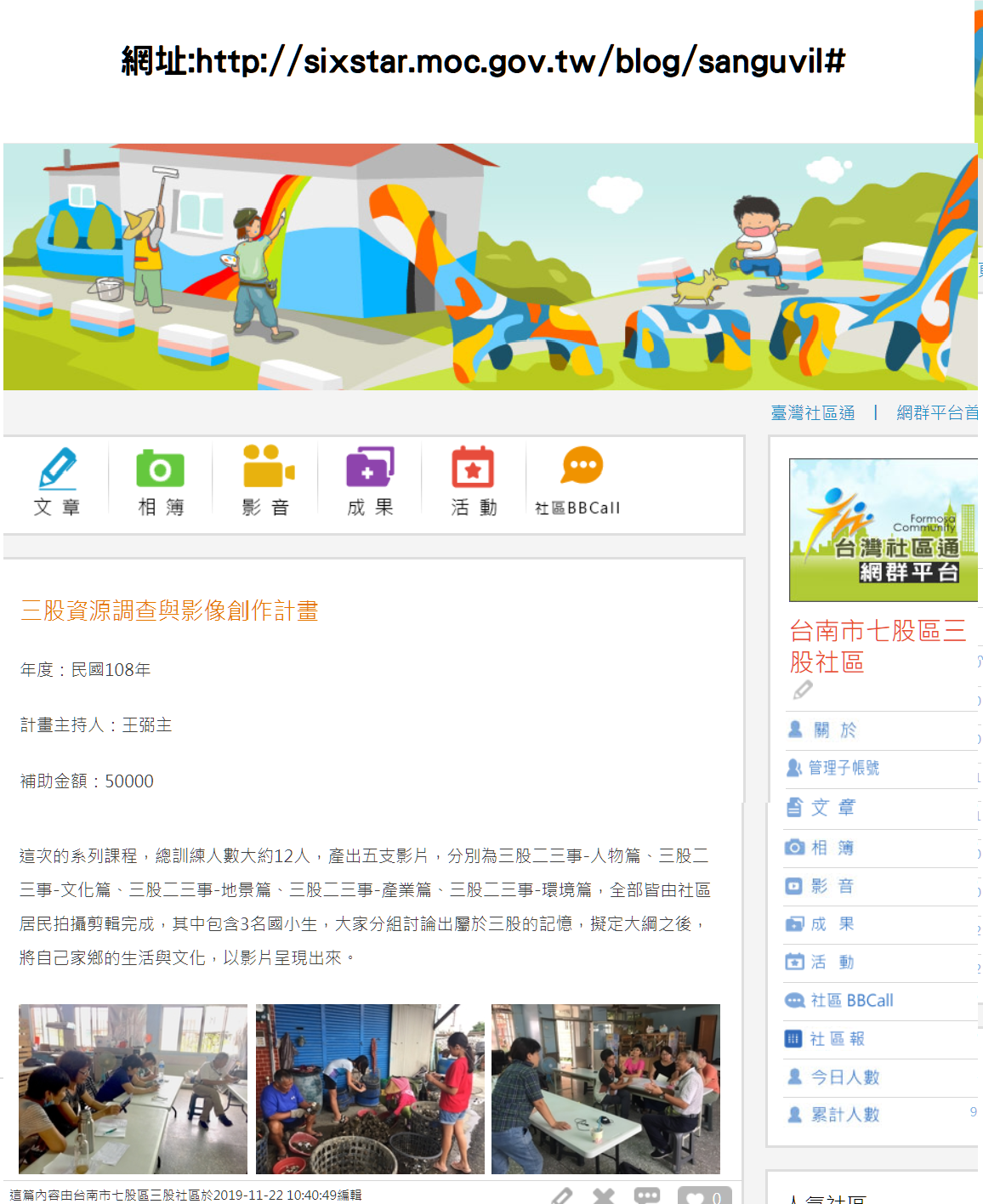 108年度臺南市社區營造計畫成果報告表日期：108年 11月13日108年度臺南市社區營造計畫成果報告表日期：108年 11月13日108年度臺南市社區營造計畫成果報告表日期：108年 11月13日108年度臺南市社區營造計畫成果報告表日期：108年 11月13日108年度臺南市社區營造計畫成果報告表日期：108年 11月13日108年度臺南市社區營造計畫成果報告表日期：108年 11月13日補助類型(請勾選)：☑基本型社區營造點 □進階型社區營造點                    □跨域型社區營造點 □區公所層級社造計畫補助類型(請勾選)：☑基本型社區營造點 □進階型社區營造點                    □跨域型社區營造點 □區公所層級社造計畫補助類型(請勾選)：☑基本型社區營造點 □進階型社區營造點                    □跨域型社區營造點 □區公所層級社造計畫補助類型(請勾選)：☑基本型社區營造點 □進階型社區營造點                    □跨域型社區營造點 □區公所層級社造計畫補助類型(請勾選)：☑基本型社區營造點 □進階型社區營造點                    □跨域型社區營造點 □區公所層級社造計畫補助類型(請勾選)：☑基本型社區營造點 □進階型社區營造點                    □跨域型社區營造點 □區公所層級社造計畫計畫名稱計畫名稱三股資源調查與影像創作計畫三股資源調查與影像創作計畫三股資源調查與影像創作計畫三股資源調查與影像創作計畫執行單位單位全銜臺南市七股區三股社區發展協會代表人姓名/職稱代表人姓名/職稱陳福成理事長執行單位立案字號 府社行字第0146號統一編號統一編號74823135執行單位聯絡人姓名/職稱王弼主/經理電話/手機電話/手機0988-114016執行單位聯絡人姓名/職稱王弼主/經理傳真傳真執行單位地址台南市七股區三股里38號台南市七股區三股里38號台南市七股區三股里38號台南市七股區三股里38號執行單位e-mailsanguvil@gmail.comsanguvil@gmail.comsanguvil@gmail.comsanguvil@gmail.com執行單位社區通網址(區公所及學校免登錄)(區公所及學校免登錄)(區公所及學校免登錄)(區公所及學校免登錄)實施期程實施期程自核備日起至民國108年10月31日止自核備日起至民國108年10月31日止自核備日起至民國108年10月31日止自核備日起至民國108年10月31日止實施地點(區域)實施地點(區域)臺南市七股區三股社區臺南市七股區三股社區臺南市七股區三股社區臺南市七股區三股社區總經費總經費新臺幣55,000元新臺幣55,000元新臺幣55,000元新臺幣55,000元申請補助經費申請補助經費新臺幣50,000元自籌經費新臺幣5,000元新臺幣5,000元計畫執行項目計畫執行項目1.三股資源調查2.三股特色影像創作
邀請對社區營造有興趣之社區居民，辦理田調訓練課程，並實際操作。利用資源調查成果，製作影片。1.三股資源調查2.三股特色影像創作
邀請對社區營造有興趣之社區居民，辦理田調訓練課程，並實際操作。利用資源調查成果，製作影片。1.三股資源調查2.三股特色影像創作
邀請對社區營造有興趣之社區居民，辦理田調訓練課程，並實際操作。利用資源調查成果，製作影片。1.三股資源調查2.三股特色影像創作
邀請對社區營造有興趣之社區居民，辦理田調訓練課程，並實際操作。利用資源調查成果，製作影片。成果資料附件(請自行填寫勾選)成果資料附件(請自行填寫勾選)1.光碟檔案:
  ☑成果報告書原始檔 ☑彩色照片至少十張(2MB以上)
  □其他(如影像紀錄、文宣摺頁手冊、書籍或繪本圖檔等)
2.紙本附件：
  □社區報                 □書籍：                    
  □摺頁、手冊：           □社區創產、工藝品：          
  □其他                     
3.核銷憑證
  ☑實際經費收支清單(公所、公立學校)  ☑原始憑證正本(其他團體組織，補助款部分)1.光碟檔案:
  ☑成果報告書原始檔 ☑彩色照片至少十張(2MB以上)
  □其他(如影像紀錄、文宣摺頁手冊、書籍或繪本圖檔等)
2.紙本附件：
  □社區報                 □書籍：                    
  □摺頁、手冊：           □社區創產、工藝品：          
  □其他                     
3.核銷憑證
  ☑實際經費收支清單(公所、公立學校)  ☑原始憑證正本(其他團體組織，補助款部分)1.光碟檔案:
  ☑成果報告書原始檔 ☑彩色照片至少十張(2MB以上)
  □其他(如影像紀錄、文宣摺頁手冊、書籍或繪本圖檔等)
2.紙本附件：
  □社區報                 □書籍：                    
  □摺頁、手冊：           □社區創產、工藝品：          
  □其他                     
3.核銷憑證
  ☑實際經費收支清單(公所、公立學校)  ☑原始憑證正本(其他團體組織，補助款部分)1.光碟檔案:
  ☑成果報告書原始檔 ☑彩色照片至少十張(2MB以上)
  □其他(如影像紀錄、文宣摺頁手冊、書籍或繪本圖檔等)
2.紙本附件：
  □社區報                 □書籍：                    
  □摺頁、手冊：           □社區創產、工藝品：          
  □其他                     
3.核銷憑證
  ☑實際經費收支清單(公所、公立學校)  ☑原始憑證正本(其他團體組織，補助款部分)重要成果關鍵績效指標：社區民眾投入回饋服務時數總累計達__40___小時(含都會社區人力服務__4__小時，第二部門人力服務____0_小時)。(必填)辦理社造及村落藝文發展活動____1___場；參與人數計：___10__人次，（男：___2__人次；女： ___8___人次，新住民參與人數___0___人次）。辦理相關培育課程____4___場次；培育藝文人才__29___人次（男：___7____人次；女：___22___人次）。公所推動初階/進階社造工作，導入周邊社區參與數量__0____處；引發青年參與活動策畫__4___人次。其他績效指標：媒體(平面、網路、電台、電視、部落格等)露出_0__則、自媒體操作(如社群網站/頻道經營)_2_個、社群網站按讚/訂閱人數_2005__人、其他：   (與媒體露出/行銷相關)   。(必填)辦理導覽人員培訓課程____0___場次，培育導覽員___0____人次（男：___0____人；女：___0____人；原住民參與___0____人）。推動社區文化之旅___0____條路線；整合節慶活動辦理__0__條路線、可朝產業化持續推動___0____條路線，合計辦理____0___梯次活動，參與人數___0_人次（男：__0__人；女：___0__人）。完成社區導覽地圖__0__件，導覽手冊__0___件。成立社區劇場__0__處，完成社區劇本_0___件。完成社區繪本出版___0__冊、推動社區報__0__件、社區影像紀錄_______處、社區文史調查__12___處；完成數位出版共計__5___件。黃金（含退休人力）人口參與社造人數__0____人次。結合轄內各級學校、長青學苑、樂齡學習中心，發展社區教案或體驗學習教材案例數___0____案。媒合__0__位青年返鄉參與社造計畫，促進青年返鄉就業_______人。結合__0__個第二部門共同參與，促成就業人數_0___人。社區成果展演活動_1____場次，參與人數__10___人次（男：____1___人次；女： _9___人次，新住民參與__0__人次）；推動社區國際交流__0__場次（含國內、外之交流活動）。辦理公民審議及參與式預算相關課程、活動__0__場次，參與人數___0_人次（男：__0__人次；女： ___0__人次，新住民參與__0_人次辦理多元族群培力相關課程、活動_0___場次，參與人數__0__人次（男：_0_人次；女： _0人次）。年度總目標計畫項目預期成效1081、發展社區觀光2、強化文化資產觀念3、創新發展產業1.三股資源調查2.三股特色影像創作提升社區營造意識社區文化資產盤點與維護計畫推廣社區知名度1091、發展社區觀光2、強化文化資產觀念3、創新發展產業1..文化資產維護行動2.藝術工作坊落實維護社區文化資產建構當地藝術體驗1101、發展社區觀光2、強化文化資產觀念3、創新發展產業1.社區創生工作坊2.文化資產擴展維護行動3.三股藝術祭跨域共創新生活風貌新型態社區學習方案達到社區經濟自主。日期時 間地點會議/活動/工作項目摘    要人數8月15日（四）13:00-15:00三股社區活動中心及社區周邊田調基礎課程（拍攝手法）：任務說明及講解各類影片拍攝手法。9人8月15日（四）15:00-17:00三股社區活動中心及社區周邊田調基礎課程（田調技巧）：分組討論，發想採訪內容等，並教導田調技巧。9人8月16日（五）13:00-15:00三股社區活動中心及社區周邊田調實際演練（拍攝技巧教學）：根據上一堂課程所搜集素材，依其性質進一步教導拍攝技巧。11人8月16日（五）15:00-17:00三股社區活動中心及社區周邊田調實際演練（田野現場操作）：分組進行實際田調採訪。11人8月29日（四）13:00-15:00三股社區活動中心及社區周邊影片剪輯課程（室內操作）：教導學員使用簡易影片剪輯app。12人8月29日（四）15:00-17:00三股社區活動中心及社區周邊影片剪輯課程（戶外操作）：拍攝剪輯素材不足之處，前往訪調點補拍。12人8月30日（五）13:00-17:00三股社區活動中心及社區周邊影片剪輯課程（整合）：最後影片潤飾與整合。7人8月30日（五）13:00-17:00三股社區活動中心及社區周邊成果發表7人年度總目標工作項目工作指標達成率(%)1081、發展社區觀光2、強化文化資產觀念3、創新發展產業1.三股資源調查2.三股特色影像創作1、田調課程2場2、影像創作課程2場3、影像創作成果8支100%社區營造成長自我評估項目社區營造成長自我評估項目說明居民層面1居民在區域/社區認識方面的提升狀況對區域/社區資源與問題的認識、對社區營造推動的了解居民層面2居民在區域/社區關心方面的提升狀況對區域/社區問題反映的狀況、對區域/社區組織的關心居民層面3居民在區域/社區參與方面的提升狀況居民活動參與狀況、是否有參與式活動設計組織層面4核心組織運作的進步狀況核心組織人數與職位、決策過程模式、學習成長方法、信心的成長狀況、相互信任狀況組織層面5志工運作的進步狀況志工組織數量與各組織的人數、組織分工方式、任務分工方式、成長學習方法（舉辦培訓、志工交流、檢討會）、信心的成長狀況、相互信任狀況組織層面6與外部組織連結的提升狀況合作單位與協助單位的數量、與合作單位及協助單位的互動方式行動層面7資源動員的提升狀況人力、財力、物力、空間（建物）等的運用狀況行動層面8計畫管理能力的提升狀況計畫書寫作、會議內容記錄、活動影像紀錄、活動文書紀錄、文件管理、經費管理（核銷）、電腦使用、公開說明會（居民說明會、記者會）等能力行動層面9媒體宣傳/自媒體操作能力的提升狀況媒體曝光率(含平面、網路、電台、電視、部落格等)、自媒體操作狀況(如按讚/追蹤人數、貼文平均互動率、貼文平均分享數)等能力。行動層面10反省檢討能力的提升狀況組織檢討會議的舉辦狀況、社區營造過程的成長之處與問題的掌握狀況